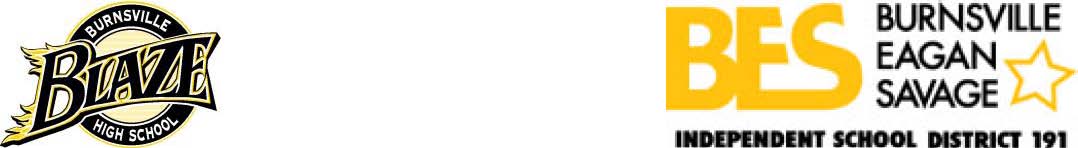 Fund Raising Request Form Booster Organization________________________ School Year:2015-16 Current Date_____/_____/_____Requested by_______________________________ Address__________________________________________________________ __________________________________________________________ Description of Fund-Raising Activity: Date(s) of Fund-Raising Activity_____/_____/_____  to _____/_____/_____ Anticipated Revenues from the Fund-Raising Activity: $____________________ Cost of this Fund-Raising Activity (Expenditures): $_______________________ Anticipated Net Profit from the Fund Raising: $__________________________ How will these funds be used?  Approval             Denial 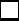 _________________________________ _____/_____/_____ BHS Principal     Date _________________________________ _____/_____/_____ BHS Athletic Director Date 